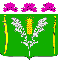 АДМИНИСТРАЦИЯСТАРОНИЖЕСТЕБЛИЕВСКОГО СЕЛЬСКОГО ПОСЕЛЕНИЯКРАСНОАРМЕЙСКОГО РАЙОНАРАСПОРЯЖЕНИЕ«__23__»_06___2023г.                                                                                                           №50-рстаница СтаронижестеблиевскаяО назначении ответственного лица за работу летних дворовых площадокВ целях организации досуга подростков и молодежи Старонижестеблиевского сельского поселения Красноармейского района, руководствуясь письмом Министерства образования, науки и молодежной политики Краснодарского края «О работе летних площадок» от 13 мая 2022 года № 47-01-13-8219/22:1. Назначить ответственным лицом за работу летних дворовых площадок главного специалиста общего отдела администрации Старонижестеблиевского сельского поселения Красноармейского района Лысенкову Елену Сергеевну.2. Утвердить реестр летних подростково-молодежных площадок по месту жительства, функционирующих на территории Старонижестеблиевского сельского поселения Красноармейского района (Приложение). 3. Обеспечить на дворовых площадках работу волонтеров, в целях организации досуга.4. Контроль за выполнением настоящего распоряжения оставляю за собой.5. Распоряжение вступает в силу со дня его подписанияГлаваСтаронижестеблиевского сельского поселенияКрасноармейского района                                                                    В.В. Новак                                                                                                                                                     Приложение УТВЕРЖДЕНраспоряжением администрацииСтаронижестеблиевскоесельского поселенияКрасноармейского районаот ____________________ №_____РЕЕСТРлетних подростково-молодежных площадок по месту жительства, функционирующих на территории Старонижестеблиевского сельского поселения Красноармейского района Главный специалистобщего отделаадминистрации Старонижестеблиевскогосельского поселенияКрасноармейского района                                                               Е.С. Лысенкова№ п/пАдрес, место расположения площадки (поселение, населенный пункт, адрес)График работы площадкиОснащение площадки Тип площадки 
(спортивная
/досуговая
/комплексная)Ф.И.О., телефон ответственного, координирующего работу площадки и организаторов досуга1234561 пересечение ул. Ивановская – ул. ШевченкоВт.,Ср.,Пт.,18.30-20.30Качели, песочница, горкадосуговаяЛысенкова Е.С. 91835487972ул. Мира,138Вт.,Ср.,Пт.,18.30-20.30качели, горкадосуговаяЛысенкова Е.С. 91835487973переулок МостовойВт.,Ср.,Пт.,18.30-20.30Качели, песочница, горкадосуговаяЛысенкова Е.С. 91835487975хут. Крупской ул. КраснаяВт.,Ср.,Пт.,18.30-20.30Качели, песочница, горкадосуговаяЛысенкова Е.С. 9183548797